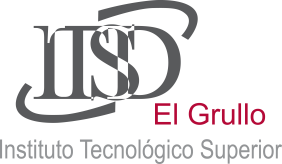 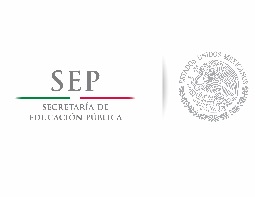 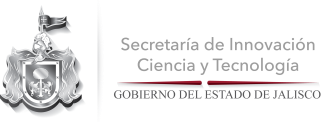 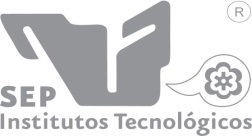 Informe de Revisión Oficiosa y Periódica de Clasificación de la Información PúblicaINSTITUTO TECNOLOGICO SUPERIOR DE EL GRULLOINFORMACIÓN ESTADISTICARESOLUCIONES DE PROCEDIMIENTOS DE INFORMACIÓN CONFIDENCIAL2016MesSentido de la Resolución del InstitutoSentido de la Resolución del InstitutoSentido de la Resolución del InstitutoCausales de ImprocedenciaPlazo para cumplirSancionesMesProcedenteParcialmente ProcedenteImprocedenteCausales de ImprocedenciaPlazo para cumplirSancionesenero000No Aplica 00febrero000No Aplica00marzo000No aplica00abril000No Aplica00mayo000No aplica00junio000No aplica00julio000No aplica00agosto000No aplica00septiembre000No aplica00octubre000No aplica00noviembre000No aplica00diciembre000No aplica00